Procès-verbal établi le 20/06/2022Le représentant des Parents :Nom :SignatureDébut de la réunion à 18h00. Ordre du JourActions pédagogiques et éducatives et financementNouvelles affectations et prévisions d’effectifs pour l’année prochaine 2022-2023 Liaison école-collège Vote des listes de fournituresBudgetBilan des travaux et demandesProjet d’EcoleQuestions diverses des parents d’élèvesSujet 1 Actions pédagogiques et éducatives et financementInterventions de la LPO financées par la mairie de MeximieuxSur les hirondelles dans les classes de Mmes Martinez, Moulière Spataro et Schoeffer (les hirondelles de fenêtre présentes dans la rue de Genève notamment et les hirondelles rustiques présentes par exemple dans les granges).Sur les insectes dans la classe de Mme Garcia (élevage de phasmes dans la classe)Notre Ecole, un refuge LPO avec la classe de Mme Mettey (installation de nichoirs cette année dans les 2 cours)Les petites bêtes de l’eau avec le dispositif ULIS à l’Aubépin.Interventions de l’AGEK association de gestion des espaces karstiques financées par la SR3A de Chazey S/Ain dans la classe de Mme Beignon sous le thème "Zéro phyto dans mon verre d'eau"Sortie petites bêtes du 5 mai au bord du Longevent.Sortie à Corveissiat du 7 juin : rando et visite de la grotte de Corveissiat, observation de chauve-souris.100ème jourLes classes de cycle 2 ont fêté le 100ème jour d’école le jeudi 7 avril. A cette occasion, une AESH de l’école Mme Morel avait emprunté des jeux en bois à la Ludothèque de Meximieux , que nous remercions. Toutes les classes ont ainsi pu bénéficier d’un créneau pour découvrir ces jeux.Interventions Bien manger pour ma santépar des étudiants du Lycée agricole de Cibeins à Misérieux pour les 4 classes de cycle 2 le 31 mars avec 4 ateliers : Catégoriser les aliments dans le bon groupe de produits alimentaires (produits laitiers, féculents, etc)Définir si un aliment est bon ou mauvais pour la santéReplacer les groupes alimentaires sur un bonhomme contenant des chiffres qui correspondent au nombre de fois que devraient être mangés ces aliments.Remettre en scène l’histoire Kiki le quinoa qui vise à faire découvrir la graine de quinoa sous une nouvelle approche.Interventions sur le tri sélectif (dans le cadre du service civique avec la ComCom) Des interventions de services civiques ont eu lieu le jeudi 5 mai dans les classes de Mmes Garcia, Martinez et Moulière.Bibliothèque : Nous remercions les mamans « de bibliothèque » qui nous accompagnent année après année pour la plus grande joie de nos élèves.Les 4 classes de cycle 2 se sont rendues 3 fois à la bibliothèque municipale pour différents ateliers, notamment sur les contes détournés. Ces ateliers sont très appréciés.Remise des dictionnaires français/anglais aux élèves de CM2 par M. Le Maire le 20 juin dans leurs classes.Actions financées par le Sou des Ecoles Intervention de la Guilde PérougienneLes ateliers ont eu lieu dans la cour de l’école et la salle bleue pour les élèves du CE2 au CM2 le vendredi 8 avril. Les élèves ont été très intéressés par les différents sujets abordés et qui ont ensuite été revu en classe dans le cadre du programme d’histoire du cycle 3 : Les armes et leur maniementLa cuisine et les habitudes alimentairesLes différents jeuxL’hygiène et les soins du corpsAinsi que la démonstration d’un combat en armures devant toutes les classes.Sorties cinéma : Mardi 10/05 après-midi pour les classes de Mmes Garcia, Moulière et Schoeffer : la vie de ChâteauVendredi 13/05 après-midi pour les classes de Mmes Martinez, Mettey et Spataro : PachanamaSortie théâtre « les précieuses ridicules » pour la classe de Mme SpataroSorties au parc des oiseaux (V20/05 classes de Mme Spataro et Mettey, L23/05 classes de Mmes Garcia et Schoeffer, M24/05 classes de Mmes Martinez et Moulière). Sorties très appréciées par tous. Travail sur l’alimentation en cycle 2, l’adaptation des oiseaux à leur milieu en cycle 3.Sortie à Corveissiat de la classe de Mme Beignon du mardi 7 juin.Les photos de classe ont eu lieu le lundi 16 mai. Même photographe que l’année dernière. Nous avons eu le plaisir de pouvoir refaire des photos de classes. Des photos de fratries ont également été réalisées. Ces photos proposées en plusieurs toutes au prix de 5€. Nous espérons que les parents seront satisfaits et au rendez-vous pour aider le Sou des écoles à continuer de financer des activités pour les élèves.La traditionnelle kermesse aura lieu cette année le samedi 25 juin. Dans une logique de développement durable, le Sou des écoles fait appel aux parents pour récolter des jeux qui ne sont plus utilisés pour servir de lots lors de la kermesse. Nous espérons que cette manifestation qui n’a pas pu se tenir les deux dernières années rencontrera beaucoup de succès auprès des familles de l’école.A venir : Liaison GS-CP : le jeudi 30 juin après-midi.Tournoi « inter-classes » au château de Meximieux le 5 juillet après-midi avec tirage d’une tombola qui permettra notamment de continuer à équiper les cours de récréation ou financer des sorties.Les interventions des pompiers, de la gendarmerie et sur la médiation dans le cadre du climat scolaire (CNV, messages clairs) n’ont pu avoir lieu malgré de nombreuses relances par manque de temps des intervenants. Nous le regrettons et espérons pouvoir les organiser en 2022-2023.Sujet 2 : Nouvelles affectations et prévisions d’effectifs pour l’année 2022-2023 En septembre 2022, changement de circonscription : Meximieux fera partie de la nouvelle circonscription crée sur PONCIN et ne dépendra plus de la Dombes.Pas de changement dans l’équipe de titulaires à la rentrée. Par contre les compléments de Mmes Moulière et Schoeffer changeront suite au changement de circonscription à la rentrée. Nous remercions Mmes Fauconnet et Bresson pour leur investissement ces dernières années auprès des élèves et leur souhaitons le meilleur pour la suite.Départ à la retraite de la psychologue scolaire Mme Yolande Dupras. Remplacement ? Poste d’infirmière scolaire ?158 élèves au 20/06/2022CP Mme Schoeffer et Mme Fauconnet: 18 élèves dont 1 en ULIS CP/CE1 Mme Garcia: 21 élèves (6 CP et 15 CE1) dont 1 en ULISCE1/CE2 Mme Martinez : 21 élèves (9 CE1 et 12 CE2) dont 2 en ULIS CE1-CE2 Mmes Moulière et Bresson : 25 (20 CE1 et 5 CE2) dont 2 en ULIS CE2-CM1-CM2 Mme Beignon: 27 (5 CE2, 7 CM1, 15 CM2) dont 2 en ULISCM1/CM2 Mme Mettey: 21 (15 CM1 et 6 CM2) dont 2 en ULISCM1-CM2 Mme Spataro: 25 (13 CM1 et 12 CM2)	dont 2 élèves en ULISDispositif ULIS: 12 élèves (inclus dans les effectifs précédents)Bilan global :Depuis la rentrée : 14 élèves radiés, 12 arrivées.Rentrée 2022-2023Déménagement de 10 élèves d’ici septembre.Dispositif ULIS à la rentrée : 3 départs de CM2 + 1 CE2 (déménagement) 1 arrivée actée (CP) + 1 élève de l’école qui passe en ULIS (CE1). 2 places libres actuellement mais 1 dossier en cours à la MDPH pour un élève de l’école.Effectifs prévisionnels : 164 élèves en prévision CP: 32 élèves dont 1 ULISCE1 : 24 élèves dont 2 ULIS			CE2 : 36 élèves dont 3 ULISCM1 : 35 élèves dont 1 ULISCM2 : 35 élèves dont 3 ULISSoit 162 élèves prévus : stable par rapport à cette année.Structure des classes en attente de retour de l’inspection. Vraisemblablement 1 CP, 1 CP-CE1, 1 CE1-CE2, 1 CE2, 3 CM1-CM2, mais cela peut évoluer en fonction des inscriptions ou radiations durant l’été.Sujet 3 : Liaison Ecole-collège pour 2021-2022En raison d’une fin d’année compliquée, le collège ne sera pas en mesure d’accueillir les élèves de CM2 au collège. Afin de préparer les élèves à leur entrée au collège, le collège a organisé deux temps: - la présentation du collège et des attendus auprès des élèves de CM2 par un CPE (conseiller principal d'éducation) s’est déroulée le mardi 17 mai après-midi.- Une porte ouverte a été organisée au collège le 20 mai de 18h à 20h- une rencontre parents /CPE a eu lieu le 7juin de 18h à 19hFournitures scolaires : les associations de parents d'élèves du collège ont fait passer les bons de commande de la bourse aux fournitures (commande avant le 10 juin)Dernière réunion école collège le 27/06.Sujet 4 : Vote des listes de fournitures scolaires pour les famillesPas de changement hormis l’ajout d’une équerre dès le CE1.Sujet 5 : BudgetLe budget alloué par la mairie pour les fournitures scolaires passe de 38€ à 38.5€ par élève. Pour l'école du CDF l’augmentation du budget fournitures représente 1 hausse du budget de 80€ à l’année. Le budget flottant de 500€ pour des commandes hors fournitures reste stable. Budget pour l’administration et les ramettes de papiers.Sujet 6 : Bilan des travaux et demandesL’équipe enseignante remercie la mairie pour les petits travaux effectués régulièrement et de façon très rapide.Travaux réalisés par la mairie : Déménagement de la classe ULIS dans l’ancienne salle informatique durant les congés de printemps.Changement des robinets des classesModification du signal intrusion : clignotantAinsi que de multiples petites interventions réalisées chaque mois.Demandes de travaux / travaux prévus : Equipement des classes de Mmes Cathelin et de l’ULIS avec des TNI dans le cadre du Plan de Relance : tableaux spécifiques + TNI vont être commandés prochainement par la mairie Ensuite, en fonction du budget qui restera la rénovation du parc d’ordinateurs fixes par des ultra-portables qui pourraient être déplacés dans les classes est prévue par la mairie.Réparation des bacs à fleurs dans la cour intérieureAménagement de la cour côté rue + réaménagement de la rue cet été. Les travaux attaqueront le vendredi 8 juillet.  La plantation cet automne, en présence des élèves, de 2 arbres : un tilleul afin de calmer les élèves et un lilas des Andes pour le plaisir de regarder les fleurs (puisque c'est la politique municipale : 1 arbre coupé = 2 arbres plantés), à la place de celui abattu il y a 2 ans  (maladie). installation d’un visiophone dans les 4 classes du bâtiment principal.Possibilité de rajouter un interphone dans l’ancienne classe ULIS pour faire rentrer les parents lors des réunions / ESS directement par l’accès côté RASED ?Rénovation de la peinture du portail en métal de la cour intérieure (demandé dans le passé mais jamais réalisé)Sujet 7 : Projet d’Ecole (établi pour 5 ans : 2023-2027)Suite au diagnostic effectué en période 3, des priorités ont été définies sur chacun des 4 axes : Axe 1 Améliorer les réussites et réduire les inégalités PRIORITE 1 : Rendre les élèves plus investis, plus persévérants dans la tâche et moins attentistes.PRIORITE 2 : Améliorer les résultats des élèves en résolution de problèmes. PRIORITE 3 : Améliorer les résultats des élèves en calcul mental.PRIORITE 4 : Améliorer les résultats des élèves en dictée.PRIORITE 5 : Améliorer la fluence en lecture.Axe 2 Développer les parcours éducatifs et de l’élèvePRIORITE 1 : Améliorer la fluidité du parcours scolaire des élèves. PRIORITE 2 : Organiser et valoriser les enseignements et les activités culturelles, sportives et citoyennes.Axe 3 Prendre en compte le Climat scolaire et bien-être à l’écolePRIORITE 1 : Améliorer le climat de la cour.PRIORITE 2 : Améliorer le respect des élèves envers leurs pairs et envers les adultes.PRIORITE 3 : Aider l’élève à mieux se connaître.Axe 4 Développer les relations avec les partenaires et les famillesPRIORITE 1 Renforcer la cohésion Ecole / familleLes retours du sondage (présentés en conseil) vont être pris en compte pour la mise en place d’actions. Refaire un sondage en milieu et en fin du projet d’école (sur 5 ans).Les priorités et les actions correspondantes sont en cours de validation par l’Inspection. L’objectif est de finaliser le projet d’école pour une présentation / validation lors du 1er conseil d’école. Fiche renseignement = autorisation mail aux parents délégués. Sujet 8 : Questions diverses des parentsPour l'école :Les remplacements des enseignants absents :Priorités des remplacements : les petites écoles sont prioritaires (2 à 3 classes, ce qui constitue plus de 50% des écoles de la circonscription). Par ailleurs, la formation étant statutaire, les remplacements des enseignants concernés sont prioritaires. Le covid est toujours présent, sans compter toutes les raisons autres (médicales ou non) pour lesquelles les enseignants sont absents. Il faut aussi souligner qu'un TR à 100% a été mobilisé toute l'année sur notre école (Mme Martinez), et que c'est déjà une chance. Enfin, malgré le manque de moyens et toutes ces priorités, la circonscription fait au mieux pour assurer la continuité pédagogique et les remplacements, quand c’est possible.Poste d’infirmière scolaire ? En l’absence de l’IEN, les délégués de parents n’ont pas eu de réponses concrètes sur les remplacements des personnels type infirmière.Le climat scolaire : retour sur le sondage en image (voir annexe 1). Les commentaires ont été lus pendant le conseil.Les séances piscine :Les CP et les GS de cette année n’ont pas pu bénéficier de séances en raison de la crise sanitaire. La directrice avait réussi à bloquer le seul créneau de libre pour l’année prochaine dans le planning de la piscine de St Vulbas. Malheureusement c’était insuffisant pour permettre aux élèves des 3 écoles de Meximieux qui n’ont pas pu bénéficier de séances en GS. En outre le budget mairie alloué à la piscine et non utilisé les autres années ne peut pas être reporté. Coût entrées piscine = 1500€ par classe auquel il faut rajouter 1500€ de transport. L’école du CDF n’était pas en mesure de prendre en charge ces frais sur la COOP et cela aurait été au détriment des autres activités financées par le Sou des écoles. Il est fort regrettable que les élèves n’aient pu bénéficier de séances alors que c’est au programme de l’Education Nationale.Pour la mairie : Réaménagement rue + cour CDF : y a t-il un retour écrit du projet qui sera transmis suite à la 2ème réunion de présentation du 19 mai dernier ? Il n’y aura pas de retour écrit, mais le plan a été demandé aux services techniques pour informer les parents (voir annexe 2). Le revêtement du sol de la cour sera fait cet été, l’aménagement avec mobilier et éléments de jeux sera réalisé plus tard. 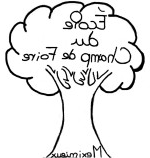 La séance est levée à 20h16 après les remerciements de Mme la Directrice aux participants.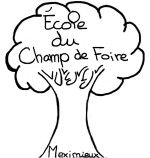 PROCES-VERBAL DU CONSEIL D’ECOLEdu 20/06/2022Ecole du Champ de Foire48 rue de Genève01800 Meximieux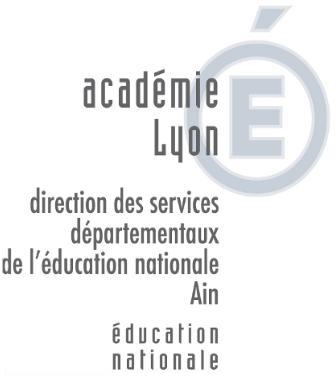 MEMBRE DE DROIT SANS PARTICIPATION AU VOTEMEMBRE DE DROIT SANS PARTICIPATION AU VOTEMEMBRE DE DROIT SANS PARTICIPATION AU VOTEInspecteur de l’éducation nationale : Monsieur CORDEIROInspecteur de l’éducation nationale : Monsieur CORDEIROInspecteur de l’éducation nationale : Monsieur CORDEIROExcuséMEMBRES VOTANTSMEMBRES VOTANTSMEMBRES VOTANTSNOMPrésentExcuséReprésentantDirecteur de l’école – Président : Madame SCHOEFFERXAdjointe aux affaires scolaire Mme SEMETXAdjointe aux affaires sociales Mme POTIERAdjoint à l’urbanisme M. TOSETXEnseignants de l’écoleEnseignants de l’écoleEnseignants de l’écoleMadame BEIGNON*Madame FAUCONNET*Madame FONTENILLE*Madame GARCIA*Madame MOULIERE*Madame METTEY*Madame SPATARO*Madame MARTINEZ*Madame POURRET*D.D.E.N : Madame OTHEGUY*Représentants des parents d’élèvesReprésentants des parents d’élèvesReprésentants des parents d’élèvesSuppléants assurant un remplacement Monsieur Bron* Madame Pelletier* Madame Monniot* Madame Fenoy* Madame Bernard*Madame Lavastre *Le président, directeur de l’écoleNom : SCHOEFFER Anne-EmmanuelleSignatureLe secrétaire, Nom :SignatureLe président, directeur de l’écoleMme SCHOEFFERLe secrétaire, parent d’élève élu